Wotton-under-Edge Town Council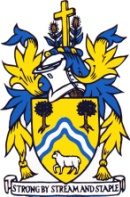 NOTICE OF THE PLANNING COMMITTEE MEETING - MONDAY 24TH MAY 2021 AT 7.00PMPUBLIC AND PRESS ARE WELCOMEA meeting of the Planning Committee to be held on Monday 24th May 2021 at 7pm in the Coombe Suite at the Civic Centre. Please follow the COVID arrangements of social distancing, wearing masks, and washing hands. Please note that windows will be open for fresh air and ventilation. Members are reminded that the Council has a general duty to consider the following matters in the exercise of any of its functions: the Code of Conduct and the 7 Principles of Public Life, Equal Opportunities (race, gender, sexual orientation, marital status and any disability), Biodiversity, Crime and Disorder, Health and Safety, and Human RightsA DurnTown Clerk		                                                                                                       19th May 2021AGENDATo elect the Chair of the Planning CommitteeTo elect the Vice Chair of the Planning CommitteeTo receive Apologies for absence Declarations of Interest or Dispensations Councillors must declare any interests arising from items on the agenda, and the nature of the interest, at this point or as soon as it becomes apparent.Public Forum          Each person is invited to address the Planning Committee for a maximum of 3 minutesTo receive Chairman’s ReportMinutes To approve the Minutes of 26th April 2021.To note CorrespondenceStroud District Council Planning Decisions. No mass decision notices now emailed out – all decisions must be downloaded individually from SDC new planning website.To note the following planning decisions made by Stroud District Council:S.21/0587/HHOLD 68C Parklands. Erection of single storey extensions to front and rear elevations and garage conversion. Application Permitted with 3 Conditions.S.21/0509/DISCON Land South of the Chipping Surgery,Symn Lane. Discharge of Condition 4 (construction Method & Condition 5 (scheme of Soft Landscaping and Boundary Treatment) of S.18/2410/FUL. Compliance Confirmed with 1 Condition.S.21/0114/HHOLD 71 Parklands. Construction of two storey side extension. Application Permitted with 4 Conditions.New Planning Applications.Plans of these applications are no longer supplied to the Town Council in paper format. Councillors should look online at the plans before the Planning meeting: To review the following planning applications and agree responses:S.21/0824/LBC 14 Old Town. Repair roof, replace asbestos on lean- to woodshed with new corrugated metal sheeting. Replace all drainpipe asbestos with aluminium. Replace outbuilding doors with like for like.S.21/1010/HHOLD 18 Wortley Terrace, Wortley Road. Erection of two-storey side extension , single-storey rear extension & ground floor external terrace area.S.21/0996/HHOLD Landsdown View, The Butts, Old London Road. Renovation of lower ground level store and extension of existing terrace to form habitable rooms.S.21/0895/LBC Greenlea, 13 Haw Street. Replacement first floor windows.S.21/0916/HHOLD 68C Parklands. Single storey extension to rear, extension of existing front porch with bedroom extension and loft conversion.S.21/0921/HHOLD 68C Parklands. Single store extension to rear, extension of existing porch to front, extension of bedroom over existing porch, conversion of store to form home office.S.21/1100/LBC 6 Potters Pond. Replacement windows.S.21/1099/HHOLD 6 Potters Pond . Replacement windows.S.21/1053/HHOLD 25 Coombe Road. Erection of workshop with studio and storage space below.S.21/0998/COU 13-15 Long Street. Change of use from current business usage (class EG) to a dog grooming parlour (Class Sui Generis).S.21/1161/HHOLD 87 Bearlands. Front elevation roof window, rear balcony, side elevation cladding change. Addition to previous permission S.18/1578/HHOLD.S.21/1191/LBC Coombe Lodge. Reconfiguration of existing extension, including new window openings in south-east elevation.S.21/1190/HHOLD Coombe Lodge. Reconfiguration of existing extension, including new window openings in south-east elevation.S.21/1226/TCA 4 Long Street. Eucalyptus tree – reduce from 22m to 4m & Holly tree – reduce from 15m to 4m.S.21/1179/HHOLD 15 Coombe Road. Construction of single storey extension.S.21/1211/FUL The Keepers, Symn Lane. Change of use from (B1) to Local Community (F2).Premises LicenceTo review the following premises licences and agree responses:21/00235/LAPRNW The Edge Coffee Shop, 44 Long Street. Sale by retail of alcohol for consumption on premises. Monday – Saturday 11.00 – 22.30._______________________Members are reminded that the Council has a general duty to consider the following matters in the exercise of any of its functions: Equal Opportunities (race, gender, sexual orientation, marital status and any disability), Crime and Disorder, Biodiversity, Health & Safety and Human Rights. Useful Numbers Highways Maintenance – Freephone 08000 514514Highways &Streetlighting email – highways@gloucestershire.gov.ukNon-urgent Police calls – 101 Clerk to the Council:  A Durn, Council Offices, Civic Centre, 2 Gloucester Street, Wotton-under-Edge, GL12 7DN Tel: 01453 843210   Email: clerk@wotton-under-edge.com Website: www.wotton-under-edge.com Office Hours: Monday, Wednesday, Friday 9am to 12.30pm.Wotton-under-edge Town Trust Reg Charity No.20346